HIGH INCIDENCE OF TUBERCULOSISIf you are coming to UNC from any of these countries, you must have a Tuberculosis test. You can have this test prior to coming to UNC or when you arrive on campus.
For more information email debra.miller@unco.edu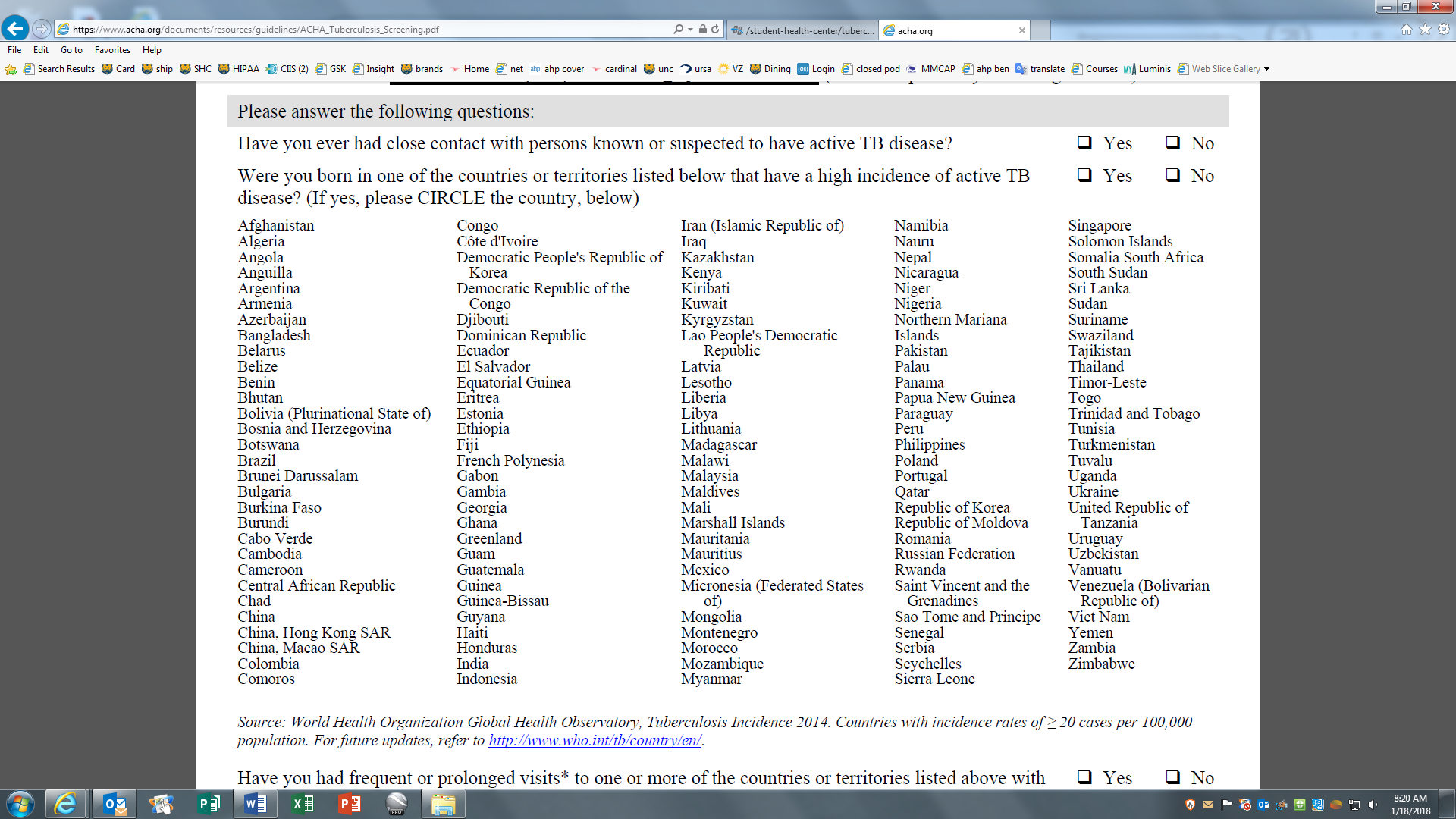 SOURCE: World Health Organization Global Health Observatory. Tuberculosis Incidence 2014. Countries with incidence rates of >20 cases per 100,000 population. For future updates, refer to http://who.int/tb/country/en/